During the period from 07/01/2015 to 07/31/2015 the Commission accepted applications to assign call signs to, or change the call signs of the following broadcast stations. Call Signs Reserved for Pending Sales Applicants New or Modified Call SignsPUBLIC NOTICE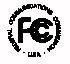 PUBLIC NOTICEReport No. 581Media Bureau Call Sign Actions08/03/2015Call SignServiceRequested ByCityStateFile-NumberFormer Call SignKBAD-FMFMBADLANDS AIRTIME, LLCSIOUX FALLSSDBALED-20150522AAIKCFSKUHM-TVDTMONTANA STATE UNIVERSITYHELENAMT20150710ABEKMTFRow NumberEffective DateCall SignServiceAssigned ToCityStateFile NumberFormer Call Sign107/01/2015KECS-LPFLPROYECTO HISPANO DE AYUDA A LA COMUNIDADLAFAYETTELA20131113AHQNew207/01/2015KKCLAMLOVELAND RADIO PARTNERS, LLCLOVELANDCOKPIO307/01/2015KKCL-FMFMTOWNSQUARE MEDIA LUBBOCK LICENSE, LLCLORENZOTXKKCL407/01/2015KNAK-LPFLKING'S CHAPEL BRISTOL BAY RADIONAKNEKAK20131114ALSNew507/01/2015KWMG-LPFLWORDCASTER, INC.WHITE CITYOR20131115ARYNew607/01/2015KYLX-LPLPGRAY TELEVISION LICENSEE, LLCLAREDOTXBALTTL-20150518AFHKNEX-LP707/01/2015WBOJAM88.5 THE TRUTH, INC.COLUMBUSGAWZCG807/01/2015WCUGFM88.5 THE TRUTH, INC.LUMPKINGAWBOJ907/01/2015WELQ-LPFLCAROLINA/VIRGINA READING SERVICE INC.ROANOKE RAPIDSNC20131113BLONew1007/01/2015WGTADTMARQUEE BROADCASTING GEORGIA, INC.TOCCOAGABALEDT-20150331ARAWUGA-TV1107/01/2015WVMUFMTHE MOODY BIBLE INSTITUTE OF CHICAGOASHTABULAOH20150320ABRWLGO1207/02/2015KIIQFMKONA COAST RADIO, LLCBASINWYKVAM1307/02/2015KVAMFMKONA COAST RADIO, LLCLIMONCOKIIQ1407/02/2015WMHP-LPFLWHITMAN 'GRADY' MAYO SCHOLARSHIP FOUNDATION, INCORPORATEDHERMANVILLEMS20131113BPTNew1507/02/2015WQET-LPFLEASTERN US TAIWAN CULTURE PROMOTION ASSOCIATION, INC.MIDDLETOWNNY20131114AMSNew1607/02/2015WQPJ-LPFLD S GREAT TATANG CULTURAL INC.PORT JERVISNY20131114ANSNew1707/02/2015WQPU-LPFLPURE HEART CULTURE AND EDUCATION FOUNDATIONWESTBROOKVILLENY20131114ANANew1807/02/2015WTSY-LPFLTEAM, INC.PORT GIBSONMS20131023AFSNew1907/02/2015WZPSAMMORTENSON BROADCASTING CO. OF WEST VIRGINIA, LLCHUNTINGTONWVWEMM2007/03/2015KWKNFMONE MEDIA, INC.WAKEENEYKS20120518AAPNew2107/03/2015WFEQFMSOUTHERN BELLE, LLCPLEASANT GAPPAWEMR2207/05/2015KCOEFMSUNRIVER BROADCASTING CORP.TERREBONNEOR20120525AFDNew2307/06/2015WUSWAMMID-WEST MANAGEMENT, INC.MADISONWIWOZN2407/07/2015KHLEFMMUNBILLA BROADCASTING PROPERTIES, LTD.KINGSLANDTX20090812AALNew2507/07/2015KJZX-LPFLTHIRD COAST ACTIVIST RESOURCE CENTERAUSTINTX20131108AEJNew2607/07/2015KLJNFMEDUCATIONAL MEDIA FOUNDATIONJAMESTOWNNDKLUU2707/07/2015KLUUFMEDUCATIONAL MEDIA FOUNDATIONWAHIAWAHIKHAI2807/07/2015WAGE-LPFLSOUTHERN APPALACHIAN LABOR SCHOOLOAK HILLWV20131108AJDNew2907/07/2015WPPS-LPFLST. PADRE PIO RADIO, INCOCONTO FALLSWI20131114BILNew3007/08/2015KMCQFMSUNNYLANDS BROADCASTING, LLCOAK HARBORWA20130624ABBNew3107/08/2015KZBZ-CDDCPANHANDLE TELECASTING LPCLOVISNMK26CD-D3207/08/2015WPUTFMVINEYARD PUBLIC RADIO, INC.NORTH SALEMNYWPUT-FM3307/08/2015WWPV-LPFLSAINT MICHAEL'S COLLEGE, INC.COLCHESTERVT20131114AKSNew3407/08/2015WXZXFMCITICASTERS LICENSES, INC.HILLIARDOHWBWR3507/09/2015KPTYAMNRG LICENSE SUB, LLCWATERLOOIAKWLO3607/09/2015KUAA-LPFLUTAH ARTS ALLIANCESALT LAKE CITYUT20131112CEUNew3707/09/2015KWLOAMRAMS IIISPRINGVILLEUTKPTY3807/10/2015KZPC-LPFLSLOAN CANYON COMMUNICATIONSCASTAICCA20131115AAFNew3907/10/2015WLQZ-LPFLBLESSED BEGINNINGSWARSAWINWIOE-LP4007/11/2015WZKO-LPFLPREMIERE INTERNATIONAL CARES, INCFORT MYERSFLWPII-LP4107/12/2015KLQS-LPFLLANCASTER EDUCATIONAL BROADCAST SERVICELANCASTERCA20131114BXINew4207/12/2015KQEE-LPFL11:11 A CREATIVE COLLECTIVENORTH HOLLYWOODCA20131114BLBNew4307/13/2015KHOR-LPFLTHE REDEEMED CHRISTIAN CHURCH OF GOD, HOUSEHOLD OF FAITHARLINGTONTX20131022ANZNew4407/13/2015KOWZAMMAIN STREET BROADCASTING, INC.WASECAMNKRUE4507/13/2015KRUEFMMAIN STREET BROADCASTING, INC.WASECAMNKKOR4607/13/2015KXGB-LPFLCATHOLIC RADIO OF GREAT BEND, INC.GREAT BENDKS20131114BMWNew4707/13/2015KXGC-LPFLSAN FRANCISCO DE ASIS ROMAN CATHOLIC PARISH FLAGSTAFFFLAGSTAFFAZ20131115ACBNew4807/13/2015WSGCAMGEORGIA-CAROLINA RADIOCASTING COMPANY, LLCELBERTONGAWMJE4907/13/2015WVGCFMGEORGIA-CAROLINA RADIOCASTING COMPANY, LLCTIGNALLGAWSGC5007/13/2015WXEK-LPFLCOMMITTEE FOR POSITIVE FAMILY VALUESTRINITYAL20131112AFTNew5107/13/2015WYHJ-LPFLCALVARY CHAPEL GULF BREEZE D/B/A COASTLINE CALVARY CHAPELGULF BREEZEFL20131112BPINew5207/14/2015KCDR-LPFLCAMINO DEL REYAUSTINTX20131115AIDNew5307/14/2015KSBF-LDLDGRAY TELEVISION LICENSEE, LLCCASPERWYK41MD-D5407/14/2015KSGV-LPFLSEAGOVILLE CHAMBER OF COMMERCESEAGOVILLETX20131025ADANew5507/14/2015WEHF-LPFLBENNETTSVILLE COMMUNITY RADIOBENNETTSVILLESCWEOM-LP5607/14/2015WIGS-LPFLJELLICO CHRISTIAN RADIOJELLICOTN20131115AGZNew5707/14/2015WNPD-LPFLTOWN OF NANTUCKET POLICE DEPARTMENTNANTUCKETMA20131023AACNew5807/14/2015WVPK-LPFLST. JOHNS THE EVANGELIST FAMILY CENTER, INC.PADUCAHKY20131114AAVNew5907/15/2015KARC-LPFLCALVARY CHAPEL OROVILLEOROVILLECA20131112AQANew6007/15/2015KWRJ-LPFLCOUSHATTA TRIBE OF LOUISIANAELTONLA20131108ABRNew6107/15/2015WVWP-LPFLWAYNE HIGH SCHOOLWAYNEWV20131115APENew6207/15/2015WWMCAMEASTERN AIRWAVES, LLCKINSTONNCWELS6307/16/2015KWYG-LPFLFAITH BAPTIST CHURCHCHEYENNEWY20131112CDHNew6407/16/2015WEBI-LPFLAPPLE ENTERPRISE INCWOODLAWNVA20131114AYBNew6507/17/2015KBRO-LDLDECHONET CORPORATIONCHEYENNEWYK16LE-D6607/17/2015KBWN-LPFLTEMPLO PENTECOSTES MONTE DE SIONBUENAWA20131115APDNew6707/17/2015WASP-LPFLSPRING VALLEY HIGH SCHOOL (STUDENTS)HUNTINGTONWV20131115ARRNew6807/17/2015WDLVFMCLASSICAL SOUTH FLORIDA INCFORT MYERSFLWNPS6907/17/2015WFLVFMCLASSICAL SOUTH FLORIDA INC.WEST PALM BEACHFLWPBI7007/17/2015WGPP-LPFLADONAI NETWORK INCDALLASGA20131112ABGNew7107/17/2015WMLGFMEDUCATIONAL MEDIA FOUNDATIONBUTLERALWMLV7207/17/2015WMLVFMAMERICAN PUBLIC MEDIA GROUPMIAMIFLWKCP7307/17/2015WUBGFMCAPSTAR TX LLCPLAINFIELDIN20150528AEVWRDZ-FM7407/20/2015KAXY-LPFLBOUNDARY COUNTY COMMUNITY TELEVISIONBONNERS FERRYID20131113AXYNew7507/20/2015KCCS-LPFLCROW CREEK SIOUX TRIBEFORT THOMPSONSD20131112CDVNew7607/20/2015KHCI-LPFLMOBERLY SEVENTH-DAY ADVENTIST CHURCHMOBERLYMO20131112BJINew7707/20/2015KNHN-LPFLNEW HORIZIONS SEVENTH-DAY ADVENTIST CHURCHREBUBLICMO20131106AJONew7807/20/2015KZEQ-LPFLBELLEFONTE CHURCH OF CHRISTHARRISONAR20131114ABKNew7907/20/2015WAON-LPFLHERITAGE BAPTIST MINISTRIES, INC.PICAYUNEMS20131104ARHNew8007/20/2015WHGE-LPFLAFRO-AMERICAN HISTORICAL SOCIETY OF DELAWAREWILMINGTONDE20131113BMQNew8107/20/2015WTPP-LPFLNEW CREATION STATION, INC.GOBLESMIWXHW-LP8207/21/2015KXJB-LPLPGRAY TELEVISION LICENSEE, LLCLARAMIEWYK14LK8307/21/2015WALE-LDLDWOODS COMMUNICATIONS CORPORATIONMONTGOMERYALW17DX-D8407/21/2015WDYO-LPFLMIDDLE TENNESSEE JOBS WITH JUSTICENASHVILLETN20131112BESNew8507/21/2015WJKVFMEDUCATIONAL MEDIA FOUNDATIONJACKSONVILLEFLWKTZ-FM8607/21/2015WPLVFMEDUCATIONAL MEDIA FOUNDATIONNAVARREFLWKFP8707/21/2015WSSJ-LPFLWHITE SPRINGS PUBLIC RADIO, INC.WHITE SPRINGSFL20131114BSLNew8807/21/2015WUKBAMSUNSHIINE RADIO NETWORKNEONKYWIZD8907/22/2015KCMU-LPFLJEAN ARNOLD GROUP FOUNDATIONNAPACA20131113BPINew9007/22/2015WVPJ-LPFLIGLESIA EVANGELICA SION, INC.MAYAGUEZPR20131104ABSNew9107/23/2015WDSW-LPFLDELTA STATE UNIVERSITYCLEVELANDMS20131114BGSNew9207/24/2015WFOC-LPFLCOLUMBUS CLUB OF FLORENCE, SOUTH CAROLINAFLORENCESC20131114BFHNew9307/24/2015WWYD-LPFLSOMERSET RADIO CHURCH OF GODSOMERSETKY20131113ACMNew9407/27/2015KHWC-LPFLHARRISON K-12 SCHOOL DISTRICT NO. 23HARRISONMT20131114ASTNew9507/27/2015KPTK-LPFLTREASURE CITYAUSTINTX20131114BWWNew9607/27/2015WGYJ-LPFLGOSPEL LIGHT CHURCH, INCATMOREAL20131112AIQNew9707/27/2015WIZD-LPFLMONROE COUNTY BROADCASTERSMONROEVILLEAL20131115ASUNew9807/27/2015WKUMAMRADIO SOL BROADCASTING CORP.OROCOVISPRWKCK9907/27/2015WSFY-LPFLFIRST COAST CATHOLIC RADIO, INC.FERNANDINA BEACHFL20131114BLVNew10007/27/2015WZXIAMLANCASTER BROADCASTERS, INC.LANCASTERKYWKYY10107/28/2015KABI-LPLPRAMAR COMMUNICATIONS, INC.SNYDERTXK42ET10207/28/2015KONN-LPFLTHE INTERNATIONAL RADIO PROJECT OF KANSAS CITYKANSAS CITYMO20131112BLWNew10307/28/2015KOYC-LPFLOCCUPY THE ROADSPUEBLOCO20131114AYNNew10407/28/2015KRWH-LPFLWORDS OF HOPE MEDIASIOUX FALLSSD20131107ALLNew10507/28/2015KSVQFMNOME SEVENTH-DAY ADVENTIST CHURCHGAMBELLAK20150520ACNNew10607/28/2015KUVB-LPFLOUR LADY OF THE SNOWS CATHOLIC CHURCHLEAVENWORTHWA20131114AGTNew10707/28/2015WOGJ-LPFLHAITIAN RELIEF RADIO AND COMMUNITY SERVICES, INC.ORLANDOFL20131112AMGNew10807/28/2015WROP-LPFLST. PETER'S CATHOLIC SCHOOLCOLUMBIASC20131114BPPNew10907/30/2015KFHQ-LPFLFORT HOOD SUPPORT NETWORKKILLEENTX20131114BFBNew11007/30/2015WMIY-LPFLMOLDING INNER YOUTHBATON ROUGELA20131114BUQNew11107/30/2015WOPW-LPFLCENTRAL BAPTIST CHURCHMOUNT VERNONKY20131113AELNew11207/31/2015KBTG-LPFLBUFFALO BAPTIST CHURCHBUFFALOWYKSLW-LP11307/31/2015KDCOAMCEDAR COVE BROADCASTING, INC.DENVERCOKVOQ11407/31/2015KDCV-LPFLSOUTHWEST COLORADO CATHOLIC INC.DURANGOCO20131113AEINew11507/31/2015KLBUFMAGM NEVADA, LLCSANTA FENMKKIM-FM11607/31/2015KOYM-LPFL4ABNHOUSTONTX20131115AJFNew11707/31/2015KSFEFMHUTTON BROADCASTING, LLCPECOSNMKLBU11807/31/2015KVOQFMCEDAR COVE BROADCASTING, INC.ESTES PARKCOKDCO11907/31/2015WLUG-LPFLCENTER OF HOPE, INC.ANNISTONAL20131114AULNew12007/31/2015WQUDFMJMRW, LLCERIEIL20060309ADENew-F C C-